ПРОГРАММАЦентра с дневным пребыванием детей «ОЛИМПИЯ»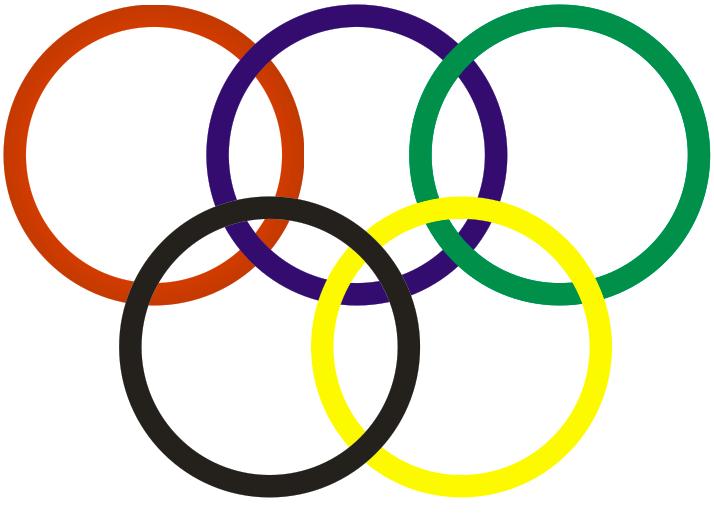 Паспорт программыВведение.Летние каникулы составляют значительную часть годового объема свободного времени обучающихся, но далеко не все родители могут организовать своему ребенку полноценный и правильно организованный отдых.Проблема организации детского отдыха и оздоровления в летний период требует поиска новых форм организации летнего отдыха, способствующих сохранению и укреплению здоровья ребенка.      	Вопрос о приобщении подрастающего поколения к здоровому образу жизни всегда был актуальным, но в последнее время он стоит особенно остро. Число детей с различными заболеваниями ежегодно увеличивается. В том числе табакокурение, употребление алкогольных напитков, наркотиков также способствует снижению уровня здоровья среди школьников.        	Всестороннее развитие, спорт, здоровый образ жизни, правильно сбалансированное питание, дух творчества, активная жизненная позиция должны стать нормой для каждого ребёнка в нашей стране. Эти первоочередные и основополагающие составляющие должны быть в полной мере реализованы в условиях сравнительно краткосрочного пребывания ребёнка в лагере, когда после напряженного учебного года необходимо восстановиться, набраться новых сил, а заодно научиться чему-то новому и интересному.       	В связи с этим, спортивная школа считает необходимым организовать оздоровительный лагерь с дневным пребыванием для детей 7-16 лет.Проведение лагеря для обучающихся ДЮСШ обусловлено необходимостью:продолжения учебно-тренировочного процесса в условиях спортивно-оздоровительного лагеря;создания единого коллектива учащихся и педагогов ДЮСШ;повышения спортивного мастерства учащимися ДЮСШ;апробирования новых форм работы.	В основе реализации программы лежат следующие принципы:1.Личностный подход в воспитании:- признание личности развивающегося человека высшей социальной ценностью;
	- добровольность включения детей в ту или иную деятельность; 2. Природосообразность воспитания:- обязательный учет возрастных и индивидуальных особенностей воспитанников;
	3. Гуманизация межличностных отношений:- уважительные демократические отношения между взрослыми и детьми;- уважение и терпимость к мнению детей;- самоуправление в сфере досуга;- создание ситуаций успеха;- приобретение опыта организации коллективных дел и самореализация в ней;
	- защита каждого члена коллектива от негативного проявления и вредных привычек;
	- создание ситуаций, требующих принятия коллективного решения, формирование чувства ответственности за принятое решение, за свои поступки и действия.4. Дифференциация воспитания:- отбор содержания, форм и методов воспитания в соотношении с индивидуально-психологическими особенностями детей;- создание возможности переключения с одного вида деятельности на другой в рамках дня;- взаимосвязь всех мероприятий в рамках тематики дня;- активное участие детей во всех видах деятельности.Пояснительная запискаПрограмма рассчитана на летний период для лагеря с  дневным пребыванием детей и проходит в игровой форме. Предполагаемый возраст 7-16 лет.Программа ЦДП включает в себя:спортивные игры и тренировки;психологические занятия;коллективные экскурсии, лекции, беседы;интеллектуальные игры и конкурсы.	Цель программы: Создание благоприятных условий для полноценного отдыха, оздоровления детей, развития их личностного потенциала, повышение спортивного мастерства учащихся во время летних каникул.	Задачи:создать условия для разностороннего гармоничного развития личности;укреплять здоровье детей через режим, питание, зарядку и спортивные      соревнования на свежем воздухе;прививать интерес к здоровому образу жизни;организационно укреплять спортивное движение в детском оздоровительном лагере;формировать устойчивый интерес к занятиям физической культуры и спорта в условиях летнего отдыха;повышать мастерство спортсменов-разрядников, выявлять сильнейших спортсменов по различным видам спорта;пропагандировать и популяризировать различные виды спорта;воспитание морально-волевых качеств: дружбы, товарищества, ответственности, честности, силы воли, мужества, выносливости;осуществление профилактики асоциального поведения, наркомании, табакокурения. развитие инициативы, самостоятельности, творческих способностей ребёнка;воспитание умения сопереживать и работать в коллективе.Организация жизни детей в ЦДП:Игра – верный друг и помощник в работе с детьми.Чередование различных видов деятельности, правильная их дозировка.Большую часть времени проводить на свежем воздухе.Совместная работа с общеобразовательными школами, учреждениями дополнительного образования детей, Спорткомплексом, ГДК, кинотеатром «Октябрь».Содержание деятельности:Содержание программы предусматривает использование разнообразных форм деятельности. Но сам лагерь – это сюжетно-ролевая игра, которая представляет собой форму моделирования ребёнком социальных отношений, воссоздаёт их в доступной для него форме и выступает активной формой экспериментального поведения.  Программа посвящена проведенной зимней Олимпиаде в г.Сочи. Все действия проходят на Олимпийских играх (в лагере). Участники ЦДП – участники  Олимпиады. Дети объединяются в олимпийские отряды, которыми руководит Олимпийский комитет (воспитатели, тренеры-преподаватели, один представитель от отряда). Начальник лагеря выполняет роль президента Олимпийского комитета. Главная задача комитета – развитие спорта в своих отрядах: внутренние состязания, подготовка команд к соревнованиям, подача олимпийских заявок.В каждом отряде назначается капитан команды.Каждый олимпийский отряд имеет свою визитную карточку – название, девиз.Воспитатели ежедневно ведут учет, какая команда получила больше медалей.Все результаты соревнований на Играх вывешиваются на специальном информационном стенде «Табло Олимпиады», на котором отражается количество золотых, серебряных и бронзовых медалей по командам. Информация меняется каждый день. Каждый день в лагере проходят тренировки по выбранному виду спорта. Также проводятся соревнования по разным видам спорта и общелагерное развлекательное мероприятие. Тренеры-преподаватели проводят беседы об Олимпийских играх и викторины.Практическая направленность:Проведение учебно-тренировочных занятий;Организация спортивных игр и соревнований;Теоретическая подготовка обучающихся;Подготовка обучающихся к участию в городских и республиканских соревнованиях;Оформление отрядного уголка.Ожидаемые результатыУкрепление физического и  нравственного здоровья детей.Развитие коммуникативных способностей.Укрепление дружбы и сотрудничества между детьми разных возрастов.Снижение уровня преступности.Общественно-полезная ориентация детей из семей социального риска.Появление интереса и желания вести здоровый образ жизни, заниматься спортом, отказ от вредных привычек: алкоголизма, наркомании и табак курения.Принятие ребенком активной позиции в деле окружающей среды, охраны природы, национальных традиций.Повышение спортивного мастерства.План работы1 деньЛинейка, торжественное открытие лагеря дневного пребывания «Олимпия».  Открытие Олимпийских игр. Детский Сабантуй.2 день«Мы идем в гости» - ознакомительная экскурсия по отделениям спортивной школы3 деньИгра по станциям «Спортивный лабиринт» - замеры по ОФП4 деньПионербол, соревнования между отрядами.Викторина «Путешествие по разным видам спорта»5 деньИгра «Тайный друг». Олимпийская викторина6 деньПраздник, посвященный Дню Здоровья:«О, спорт – ты мир!»7 день«Спортивный фестиваль»8 день«Комический футбол»9 деньТуристический слет.10 деньПросмотр художественного фильма в кинотеатре «Октябрь»11 день«Веселые старты»12 деньВикторина, посвященная Дню РоссииКруглый стол «Секреты здоровья»13 деньПросмотр художественного фильма в кинотеатре «Октябрь»14 день Поход. Игра на свежем воздухе «В кругу друзей»15 деньЭкскурсия в краеведческий музей16 деньКонкурс рисунков на асфальте на тему «Профилактика вредных привычек»17 деньЗарница. 18 деньМалые олимпийские игрыМини-семинар «Вредные привычки и борьба с ними»19 деньВыпуск стенгазет по отрядам20 день«Воспитатель, вожатый, я – спортивная семья» - спортивные эстафеты21 деньЗакрытие лагеря. Подведение итогов. ЛинейкаКраткое содержание культурно - досуговых мероприятий.«Праздник открытия  Олимпийских игр-2012»Цель: расширить представление детей об олимпийском движении, формировать устойчивый интерес к занятиям физической культурой и спортом в условиях летнего лагеря.Мероприятие проходит по типу открытия настоящих Олимпийских игр. Каждый отряд представляет одну из стран – участниц Олимпийских игр, имеет табличку с названием данного государства и государственный флаг. Капитаны докладывают о готовности команд к празднику. Зажигается Олимпийский огонь, юные олимпийцы дают клятву. Спортивный лабиринтЦель: развитие физических качеств          Дети выполняют задания на развитие физических качествВоенно-спортивная игра «Зарница»Цель: воспитание гражданина и патриота, практическое применение знаний, полученных на занятиях с тренерами и медицинским работником.           Игра проходит несколько этапов: викторина, строевая подготовка, гражданская оборона, медико-санитарная подготовка.Олимпийская викторинаЦель: пропагандировать знания об олимпийском движении.         Играющие по очереди бросают кубик, после чего достают вопрос из того конверта, номер которого совпадает с выпавшим количеством очков. Ответивший на вопрос получает жетон. Набравшие 6 жетонов переходят во II тур. В I туре 5 конвертов по следующим разделам: из истории Игр Древней Греции; из истории современных Олимпийских игр; выдающиеся спортсмены; олимпийская мозаика; Олимпиада – 2008. Во II туре  - олимпийская азбука. Туристический слётЦель: физическое развитие учащихся, формирование здорового образа жизни.Задачи: способствовать развитию активного позитивного досуга; развивать основные туристические навыки у учащихся; развивать экологическую культуру  учащихся; воспитывать любовь к родному краю.Ход турслёта: организационные сборы, путь до места назначения, разбивка лагеря, проведение соревнований и конкурсов, подведение итогов слёта, уборка лагеря, приведение в порядок территории, организационный уход с места турслёта.Викторина «Путешествие по разным видам спорта»Цель: систематизировать и обобщить знания по разным видам спорта.    Участвуют две команды. Участники  достают билетики и отвечают на вопросы. Команда, ответившая правильно на большее количество вопросов становится победителем. Тематика вопросов: футбол, баскетбол, волейбол, гандбол, водное поло, регби, американский футбол, бейсбол, теннис, пинг-понг, бадминтон, гольф, боулинг, лёгкая атлетика, бокс, армрестлинг, биатлон, сноубординг.Круглый стол «Секреты здоровья»Цель: осознание учащимися своего отношения к здоровью и формирование личной ответственности за его состояние.Задачи: определить, что такое здоровье; выяснить, кто несёт ответственность за здоровье; определить основные составляющие здоровья; обсудить варианты сохранения здоровья. В обсуждении темы участвуют 2 группы. Каждой группе предлагается сформулировать  собственное определение  понятия «здоровье» (фиксируют на ватмане). Обсуждаются вопросы по теме круглого стола. Звучат изречения мудрых людей. Дети участвуют в ролевой игре «Кадры из жизни», придумывают рифмы для буриме (Наркотик – против! Табак – враг. Алкоголь – не позволь! Напрасно – лекарство. Основы – здоровый.)Мини-семинар «Вредные привычки и борьба с ними»Цель: развитие чувства неприязни к курению, алкоголю, наркотикам.Задачи: показать пагубное влияние ПАВ на организм человека; развивать негативное отношение к вредным привычкам; пропагандировать здоровый образ жизни; показать последствия употребления алкоголя и наркотиков.         В ходе семинара основной материал может делаться на фактический материал, преподнесённый медицинским работником. Ребята участвуют в обсуждении темы, задают свои вопросы, отвечают на вопросы медицинского работника, показывают сценку «Дети, врач и сигарета». После полученной информации учащиеся делают выводы о негативном влиянии ПАВ на организм человека.«Весёлые старты»Цель: проведение организованного досуга, развитие физических качеств.Задачи: развитие двигательных качеств, формирование  воли, чувства взаимопомощи, спортивного азарта.Открытие соревнований начинается  с представления команд (капитан, название, девиз). Дети участвуют в следующих конкурсах: «Гонка мяча по кругу», «Помогаем маме», «Городки», «Огородники», «Переправа», «Конкурс капитанов», «Хоккей + баскетбол». Победители награждаются призами.Праздник, посвященный Дню Здоровья:«О, спорт – ты мир!»Цель: укрепление здоровья, пропаганда здорового образа жизни.        План проведения Дня Здоровья: конкурс пословиц и поговорок о здоровье, конкурс плакатов, реклама спорту, спортивно-развлекательная программа «О, спорт – ты мир!». Конкурсная программа состоит из этапов: домашнее задание, разминка, перетягивание каната, бег в мешках, прыжки с места, эстафеты, исполнение спортивных песен.Игра «В кругу друзей»Цель: развитие артистичности, интеллектуальных способностей, творчества.      Команды выполняют задания конкурсов: «Писатель», «Актер», «Художник», «Вожатый», «Поэт», «Спортсмен», «Циркач».Спортивный марафонЦель: укрепление здоровья, пропаганда здорового образа жизни.        Команды отрядов состязаются между собой, участвуя в эстафетах: бег с препятствиями, «бег по кочкам», эстафета со скакалкой, эстафета с клюшкой, пролезание в обруч и др. Подведение итогов, награждение победителей.Спортивный праздник «Закрытие Олимпийских игр»Цель: подведение итогов лагерных Олимпийских игр, лагерной смены, пропаганда здорового образа жизни, занятий спортом, создание торжественной обстановки.       Праздник начинается с парада стран-участниц. Звучат стихи, песни. Директор лагеря поздравляет всех с окончанием Игр и лагерной смены. Подводятся итоги  смены «Олимпийские игры», объявляются победители в Играх  и номинациях: «Лучший вожатый», «Лучший помощник тренера», «Самый сильный», «Самый быстрый», «Самый умный», «Самый трудолюбивый», «Самый артистичный». В заключение звучат спортивные марши и песни.Кадровое обеспечениеСогласованоВедущий инспектор Отдела образования Администрации муниципального района Мелеузовский район РБ_____________ Ж.Н.ГаиткуловаУтверждаюДиректор МБОУ ДОД ДЮСШ муниципального районаМелеузовский район РБ____________ А.Ф.АхтямоваСоставители программы Букотина Надежда Геннадьевна, методист МБОУ ДОД ДЮСШНазвание лагеря«Олимпия»Тип лагеряЦентр с дневным пребыванием детейПрофиль лагеряСпортивно-оздоровительный лагерьМодель лагеряИгровая модель лагеряКадровое обеспечениеНачальник лагеря – Кутлугужин Тимур Ильдусович;Воспитатели:- Кутлугужин Ильдус Янгулович;- Гайсин Забир Сулпанович;- Гандалипова Алена Альфредовна;- Пешехонов Евгений Анатольевич;- Пешехонов Александр Анатольевич.Продолжительность смены21 деньАдрес, телефон ЦДПРБ, г.Мелеуз, ул.Первомайская, д.1а; тел: (34764)4-04-06Возраст участников7-16 летСрок проведения смены I смена – с 1 по 21 июня 2014 г.Количество детей, отрядов3 отряда, всего 60 человекФИО педагогаДолжностьСтаж пед. работыКвалификационная категорияОбразованиеКурсы повышения квалификации по данной направленности (очная или заочная, дата прохождения, № удостоверения, сертификатаКутлугужин Тимур ИльдусовичТренер-преподаватель5 летПерваяВысшее, ГОУ ВПО БГУ, «Юриспруденция», квалификация «юрист», 2009 гАНО ДПО «Учебный центр «Методист»;   КПК по теме: «Воспитательные и оздоровительные системы современных учреждений отдыха и оздоровления детей и молодежи», 24.02.-04.03.2014 г., 72ч. (очная форма), уд.№00474/14Кутлугужин Ильдус ЯнгуловичТренер-преподаватель26 летВысшаяВысшее, БГУ, «История», квалификация «историк, преподаватель истории», 1993 ГАОУ ДПО «Институт развития образования РБ,  КПК по программе: «Организация образовательного процесса по предмету: «Физическая культура» в условиях реализации ФГОС нового поколения», 12.03.-17.03.2012 г., (очная форма), уд.№12930 Гайсин Забир СулпановичТренер-преподаватель5 летПервая Высшее, ФГОУ ВПО «УрГУФК», «Физическая культура и спорт», квалификация «Специалист по физической культуре и спорту», 2009АНО ДПО «Учебный центр «Методист»;   КПК по теме: «Воспитательные и оздоровительные системы современных учреждений отдыха и оздоровления детей и молодежи», 24.02.-04.03.2014 г., 72ч. (очная форма), уд.№00472/14Гандалипова Алена АльфредовнаТренер-преподаватель2 годаПерваяВысшее, ФГБОУ ВПО БГУ, «Физическая культура», квалификация «Педагог по физической культуре», 2014-Пешехонов Александр АнатольевичТренер-преподаватель16 летВысшаяВысшее, ФГОУ ВПО «УрГУФК», «Физическая культура и спорт», квалификация «Специалист по физической культуре и спорту», 2005АНО ДПО «Учебный центр «Методист»;   КПК по теме: «Воспитательные и оздоровительные системы современных учреждений отдыха и оздоровления детей и молодежи», 24.02.-04.03.2014 г., 72ч. (очная форма), уд.№00470/14Пешехонов Евгений АнатольевичТренер-преподаватель5 летПерваяГОУ ВПО «МГУТУ», «Менеджмент организации», квалификация «Менеджер», 2010ГАОУ ДПО «Институт развития образования РБ,  КПК по программе: «Организация образовательного процесса по предмету: «Физическая культура» в условиях реализации ФГОС нового поколения», 12.03.-17.03.2012 г., (очная форма), уд.№12942